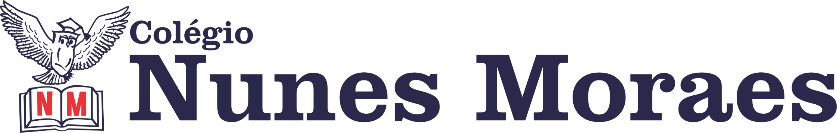 AGENDA DIÁRIA 3º ANO, 14 DE FEVEREIRO1ª AULA: PORTUGUÊS Capítulo 03: Educar a consciência.      Páginas: 52 a 56.Objetos de conhecimento: Campanha de conscientização.Aprendizagens essenciais: Ler e compreender textos do campo de atuação da vida pública, tais como panfletos e cartazes, identificando sua função social e elementos de convencimento.Atividades propostas: Abertura do capítulo 3 p.52 e 54; Entendendo o texto p.54 e 55.Atividade para casa: Entendendo o texto p.56.2ª AULA: MATEMÁTICA Capítulo 03: Quanto tempo o tempo tem?       Páginas: 56 a 59.Objetos de conhecimento: Medidas de tempo.Aprendizagens essenciais: Ler, analisar e interpretar informações sobre a passagem de tempo.Atividades propostas: Abertura do capítulo 3 p.56 e 57; Comece bem p.58 e 59.3ª AULA: HISTÓRIACapítulo 03: Diferentes tipos de moradia.      Páginas: 34 a 38.Objetos de conhecimento: Muitos tipos de moradia.Aprendizagens essenciais: Compreender aspectos relacionados a condições sociais e à presença de diferentes grupos sociais e culturais.Atividades propostas: Abertura do capítulo 3 p.34 e 35; Muitos tipos de moradia p.36 e 37; Agora é com você p.38.4ª AULA: GEOGRAFIACapítulo 03: As pessoas transformam as paisagens.      Págs.: 98 a 102.Objetos de conhecimento: As pessoas transformam as paisagens.Aprendizagens essenciais: Reconhecer as ações das pessoas na transformação das paisagens.Atividades propostas: Abertura do capítulo 3 p.98 e 99; Por que as pessoas transformam as paisagens? p.100 e 101; Ler e descobrir p.102.Bons estudos e uma ótima segunda-feira!